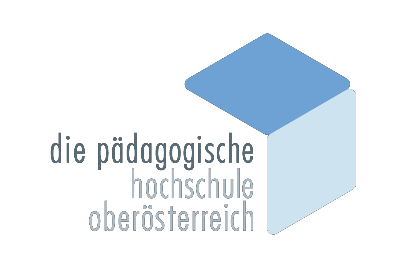 Landesarbeitsgemeinschaft: SPRACHLICHE BILDUNGAnsprechperson an der Pädagogischen Hochschule OÖ: 
Margit Lindinger MBA MSc margit.lindinger@ph-ooe.atBildungsregionLAG-Mitarbeiter*inPäd/1 Linz Stadt & Linz LandSQM Sabine Schinnerl BEd MEd
Sabine.Schinnerl@bildung-ooe.gv.at  - DM Isolde Weissengruber BEd
Isolde.Weissengruber@bildung-ooe.gv.at Regionale Planung Päd1:
Martina Bernhauser 
martina.bernhauser@ph-ooe.atMartina Bernhauser MEd (ZSB OÖ)Volksschule Keferfeld, 32Seeauerweg 1, 4020 Linz
Tel.: +43 650 2338088
 martina.bernhauser@schule-ooe.at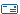 Magdalena Czepl MEdVolksschule 46 LinzScharmühlwinkel 3, 4030 Linz
Tel.: +43 660 5266805
 magdalena.czepl@schule-ooe.atEva-Maria Hofer Bed (Mart.: 01491802)Volksschule 46Scharmühlwinkel 3, 4030 Linz
Tel.: +43 660 5800240
 eva-maria.hofer@schule-ooe.atMag. Elke Ravelhofer BEdAllg. Landessonderschule I, St. Isidor
St. Isidor 5, 4060 Leonding
Tel. +43 699 11216145 
 elke.ravelhofer@schule-ooe.at Päd/2 Steyr Stadt, Steyr Land Kirchdorf DM Edith Sikora
0732 70 71 - 68009
edith.sikora@bildung-ooe.gv.atRegionale Planung Päd2: 
Katharina Hager 
katharina.hager@ph-ooe.atEva-Maria Hofer BEd (Mart.: 01491802)Volksschule 46Scharmühlwinkel 34030 Linz
Tel.: +43 660 5800240
 eva-maria.hofer@schule-Gudrun Petz-HoffmannVolksschule SierningNeustraße 214522 SierningTel.: 0664 5050574 gudrun.petz-hoffmann@schule-ooe.atPäd/3 Gmunden VöcklabruckSQM Dr. Dorothea Grabner BEd, BA, MA
dorothea.grabner@bildung-ooe.gv.at Regionale Planung Päd3: Verena Pernaverena.perna@ph-ooe.atSylvia Obereigner (GM) (ZSB OÖ)Volksschule Gmunden Stadt
Seilergasse 9
4810 Gmunden 
Tel. +43 664 73642693
 obereigner@a1.netPäd/4 „Innviertel“ 
Braunau, Ried im Innkreis, SchärdingDM Ursula Rudelstorfer (BR, RI, SD)Bahnhofstraße 27, 4910 Ried
Tel.: +43 676 9532420 Ursula.Rudelstorfer@bildung-ooe.gv.at 
Regionale Planung Päd4: 
Agnes Wiesinger
agnes.wiesinger@ph-ooe.at Anna-Katharina Hraschan BEd MA (ZSB OÖ)Mittelschule Raab
Schulstraße 20, 4760 Raab
Tel.: +43 650 8090045 anna.hraschan@ph-ooe.atJasmin Maria Kovac (SD)Volksschule SchärdingTummelplatzstraße 8, 4780 SchärdingTel.: +43 660 4350800
Jasmin.kovac@gmx.at Laura Gattermair (BR)Volksschule Helpfau- Uttendorflaura.gattermair@schule-ooe.at0660/1890600 Päd/5 Eferding, Grieskirchen, Wels Land, Wels StadtSQM Dr. Michael Horopciuc, MA
0732 70 71 - 68380
michael.horopciuc@bildung-ooe.gv.atRegionale Planung Päd5:Sarah Schütz
Sarah.schuetz@ph-ooe.at Dir. Martina Dallinger BEd 
Volksschule Eferding Süd
Postgürtelstraße 4, 4070 Eferding
Tel. +43 650 4902204
 vs.eferding.sued@eduhi.at
GR – derzeit unbesetztSigrid Ille – Schröder (WE)Volksschule Wels-Vogelweide
Dr.-Breitwieser-Straße 1, 4600 Wels
Tel. +43 650 9877231
 s.ille-schroeder@eduhi.atHedwig Prähofer (WL)Volksschule LambachHafferlstraße 7, 4650 Lambach
Tel. +43 650 9877231
 hedwig.praehofer@gmail.comPäd/6 Freistadt, Perg, Rohrbach, Urfahr-UmgebungDM Daniela Elmecker, BEd 0732 70 71 - 68038
daniela.elmecker@bildung-ooe.gv.atRegionale Planung Päd5: Kurt Winkler kurt.winkler@ph-ooe.atGudrun Fürnhammer (FR) (ZSB OÖ)Mittelschule Bad Zell
Schulstraße 4
4283 Bad ZellTel. +43 664 4344904
 gudrun.adelsgruber@gmx.at
zur Zeit im Pflegehospiz
Sandra Hartl (FR) (Mart.: 09384028)Volksschule 1 – Freistadt
Stifterplatz 2
4240 FreistadtTel. +43 650 7787169
 hartl.s@gmx.atSnezhana SpenlingwimmerMS Perg StadtzentrumSnezhana.spenlingwimmer@mittelschule-stadtzentrum.atTel.0660/4860786Bernd SpenlingwimmerMS Ried in der Riedmarkb.spenlingwimmer@gmx.atTel.0660/4860786Edina Svraka- Ekinovic MS Bad ZellEdina.ekinovic@ph-ooe.at0676/3356447